Tech Rider Paraphon Version 1.1Kontakt:paraphon.band@gmail.comTelefon von Yves Eggenberger: 079 362 27 94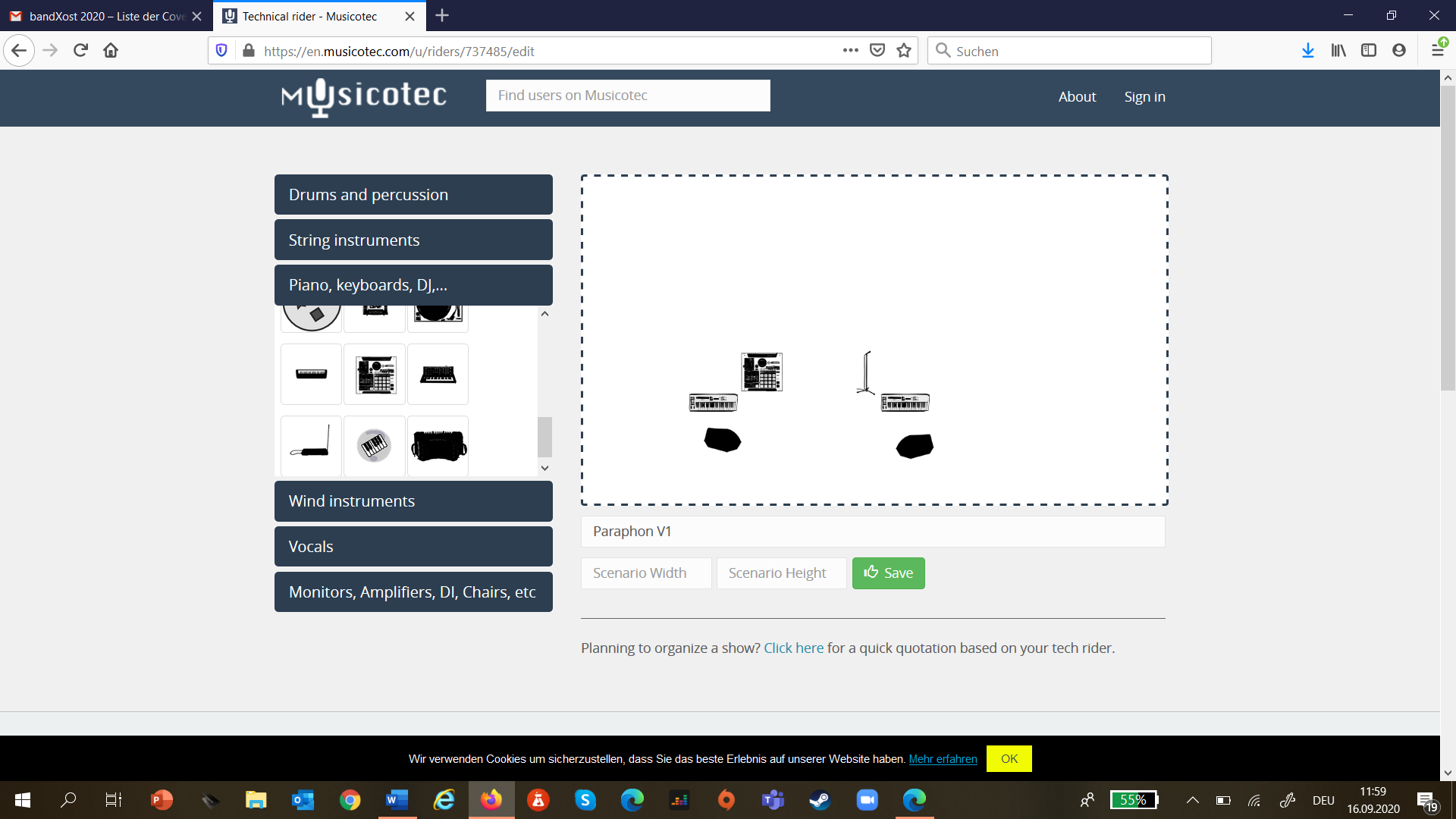 3 Left: Yves Right: MichelleWas wir gerne vorfinden:-PA: Eine an den Raum angepasste Anlage mit einem gesamt hörbaren Frequenzspektrum.-Mischpult: Wir haben ein eigenes Mischpult auf der Bühne, ein externes aber zum den Gesamtsound anzupassen-Monitore: Mindestens zwei Monitorwege-Techniker: Wir bringen keinen eigenen Ton- oder Lichttechniker mit.-Mikrofone: Mikrofone auf dem Rider oder ebenwürdige Modelle-DI-Boxen: Für den Main-Mischpult-Genügend Steckleisten: Mindestens dreiWas wir bringen:-Instrumente: Instrumente bringen wir selbst mit.-Kabel: Die Audiokabel für unser Equipment (ausser für die Mikrofone).-Mischpult: kleines Mischpult direkt bei uns auf der Bühne bedient von uns.-Leinwand ca. 2mx2m-Kurzdistanz-BeamerPatch-ListErläuterungenAudio:Wir mischen unsere Synthesizer und die mit Effekten behandelten Vocals direkt mit unserem Mischpult auf der Bühne ab. Um sicher zu stellen, dass die Vocals nicht untergehen, geben wir noch eine unbearbeitete Vocal-Spur separat an das FOH-Mischpult.Auf Wunsch und nach Absprache können auch weitere einzelne Signale direkt zu eurem Main-Mixer gegeben werden.Visuals:Wir bringen einen Kurzdistanz-Beamer und eine Leinwand mit für die Visuals unserer Live-Show. Dementsprechend sind wir froh um eine minimalistische Beleuchtung und, wenn möglich, keine direkt auf die Leinwand ausgerichteten Lichter.InstrumentMikrofonBemerkungenMixer Stage2x Unbalanced Output (Klinke) via DI-Boxen zum Main-MixerVocals Dry1x Klinke2 Main Synth Stage rightAlles in unseren Stage-MixerMain Synth Stage left Vocals SM58Drum MachineMini-SynthSampler